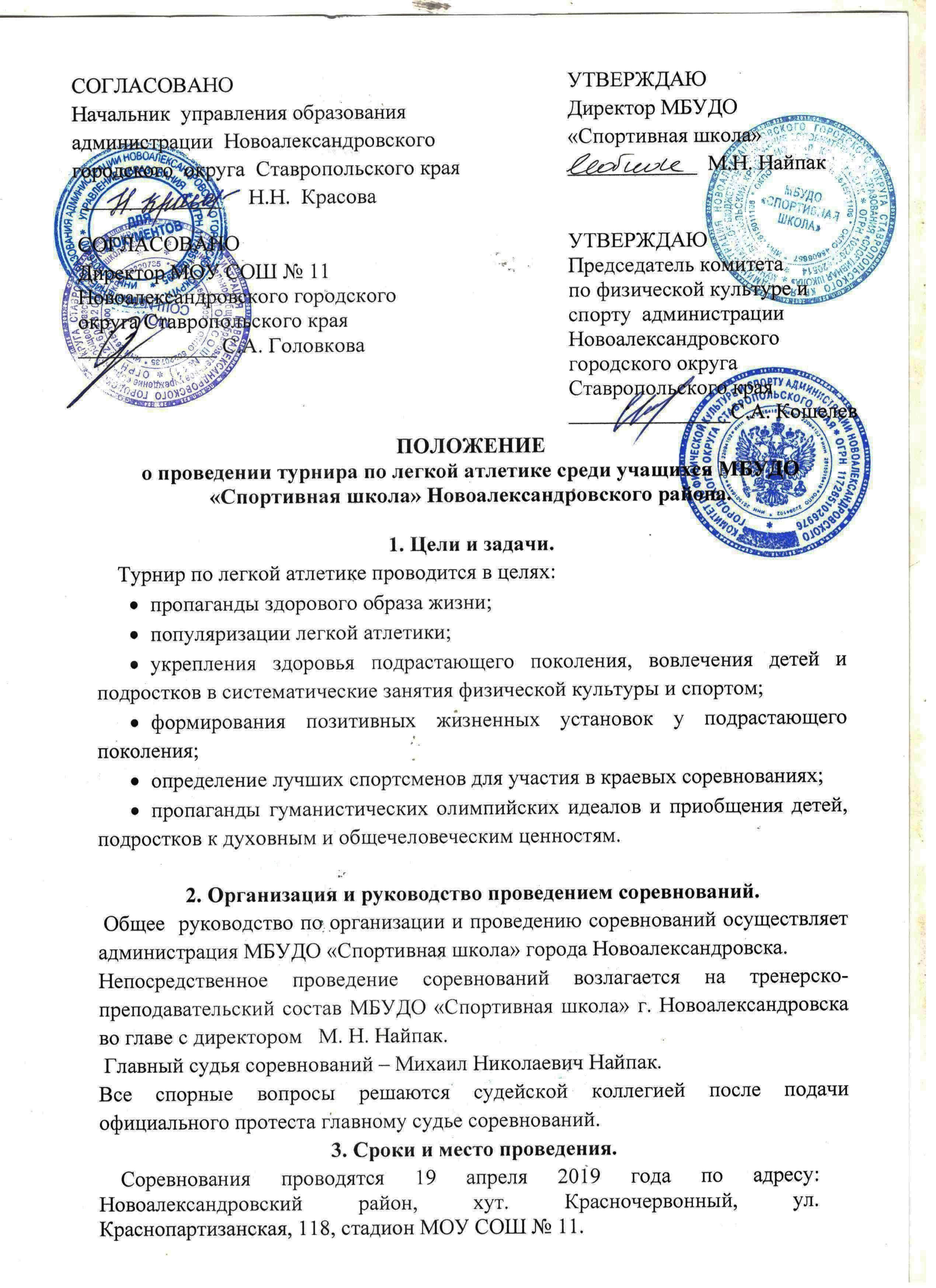 4. Участники соревнований.В турнире принимают участие юноши и девушки 2004-2005г.г.р, 2006-2007 г.г.р., имеющие соответствующую спортивную подготовку и медицинский допуск. 5. Условия допуска к соревнованиям.Руководитель команды предоставляет в мандатную комиссию именную заявку по установленной форме (Приложение № 1). Все участники соревнований обязаны иметь при себе страховой медицинский полис и страховку от несчастных случаев на спортивных мероприятиях.                                6. Программа соревнований. 15.00 ч. - Открытие соревнования. 15.30 ч.- забеги на  1000 метров девушки и юноши   2006-2007г.г.р; 2004 - 2005 года рождения. 7. Определение победителей. Победители и призеры соревнований в турнире определяются по результатам лучшего времени, показанного всеми участниками.                                                                                 8. Награждение. Победители и призёры турнира среди юношей и девушек награждаются медалями, дипломами.9. Обеспечение безопасности участников и зрителей.   Соревнования проводятся на спортивном сооружении, отвечающем требованиям соответствующих нормативных актов,  действующих на территории Российской Федерации и направленных на обеспечение общественного порядка и безопасности участников и зрителей, а также при наличии актов готовности спортивного сооружения к проведению мероприятий, утвержденных в установленном порядке.10. Финансирование.   Все расходы по проведению соревнования, приобретению призов несет администрация муниципального бюджетного учреждения дополнительного образования «Спортивная школа» города Новоалександровска. Расходы, связанные с участием в соревнованиях осуществляется за счет командирующих организаций. 11. Подача заявок на участие. Предварительные заявки на участие в соревнованиях необходимо направить не позднее 18 апреля 2019 года по электронному  адресу:  novoal-dyussh@yandex.ru  или зарегистрировать по тел. МБУДО «Спортивная школа» (886544) 5-50-55. Положение является официальным вызовом на соревнованиеПриложение № 1ЗАЯВКАНа участие команды ___________________________________________в турнире по легкой атлетике среди учащихся МБУДО «Спортивная школа»Всего допущено _______ человек.                            Врач _______________ (печать)Руководитель организации: _____________  /  ________________/Представитель  команды: _______________ / _________________/М.П.                                          дата:№ п/пФ.И. спортсмена (полностью)год рожденияВидпрограммыВиза врача1.2.3.4.5.6.7.8.9.10.11.12.13.14.15.16.17.18.19.20.